Экскурсия в библиотеку.В субботу 1 февраля родители и дети группы №4 посетили библиотеку. Там им была предложена  познавательная программа « Быть здоровым—это здорово!». Все с удовольствием приняли активное участие .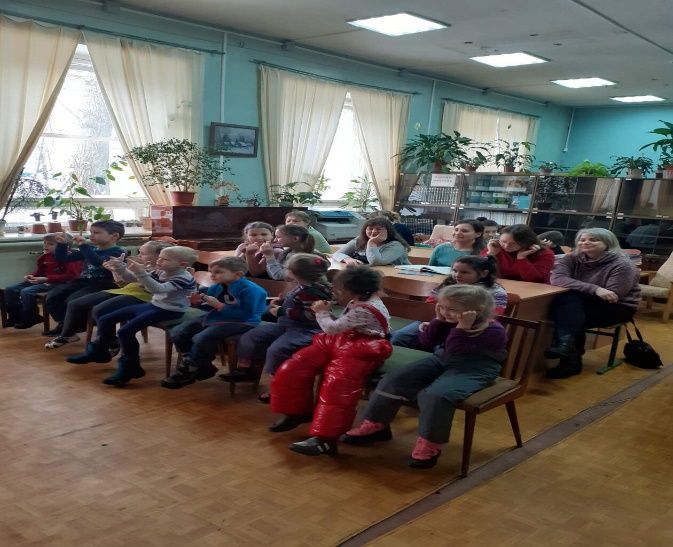 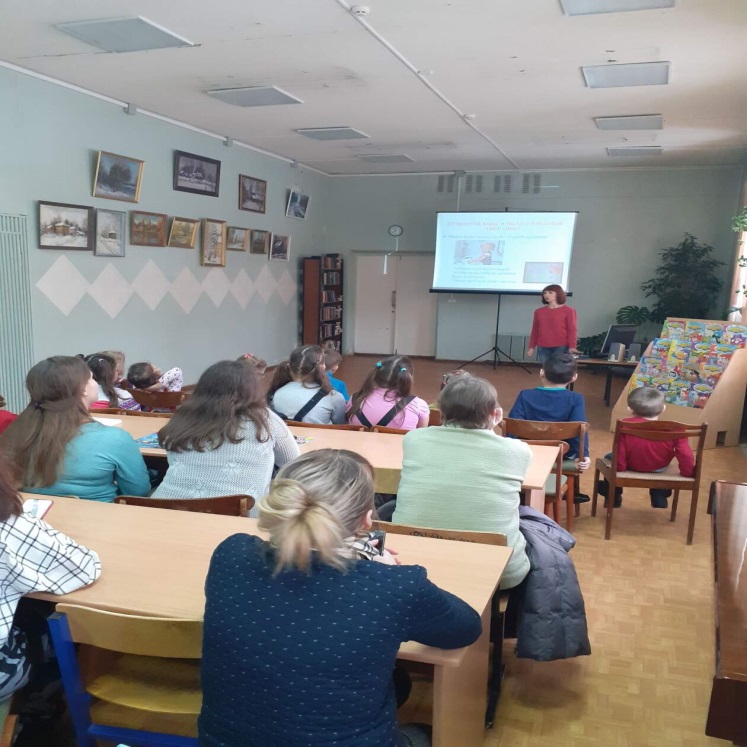 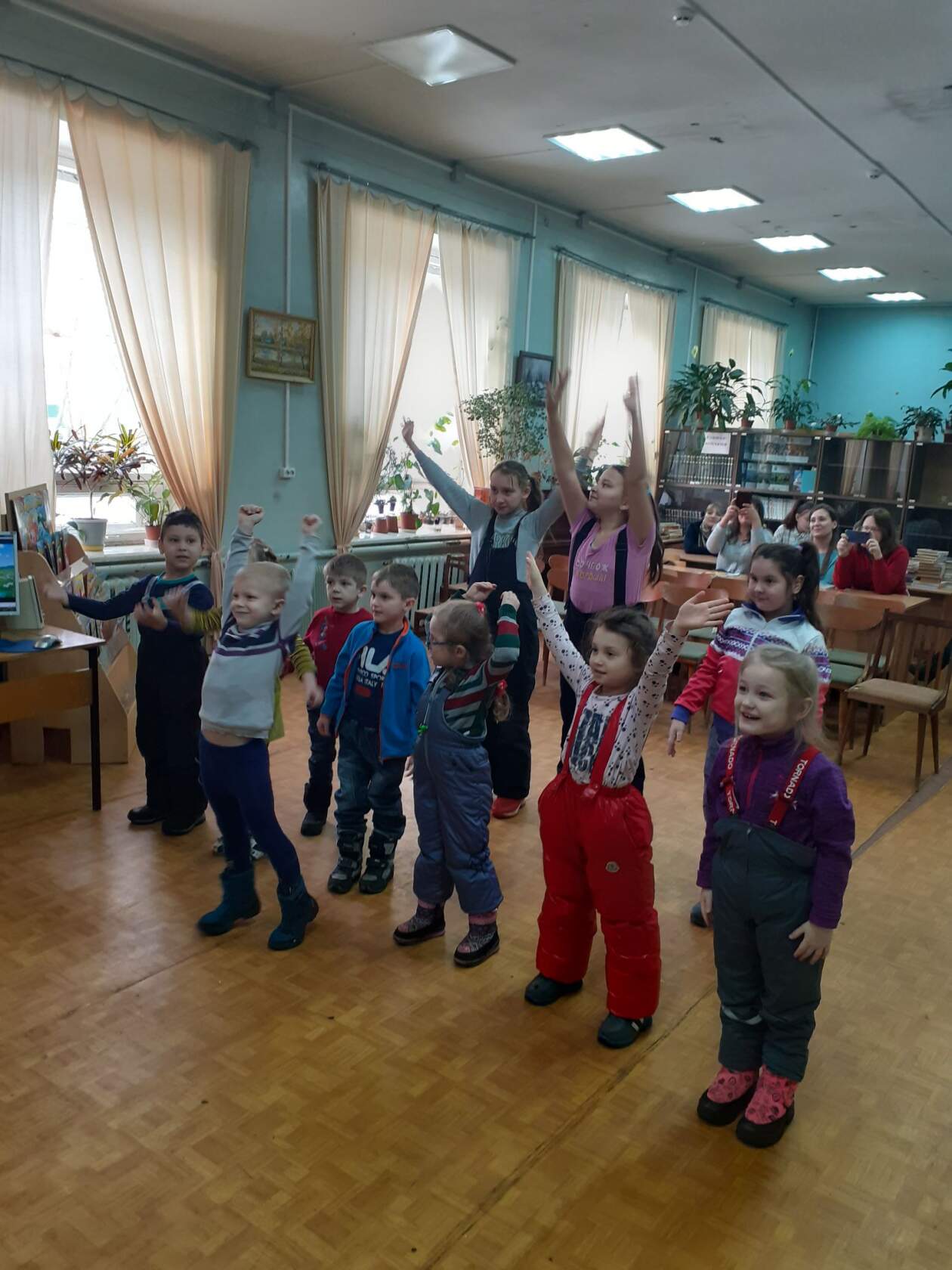 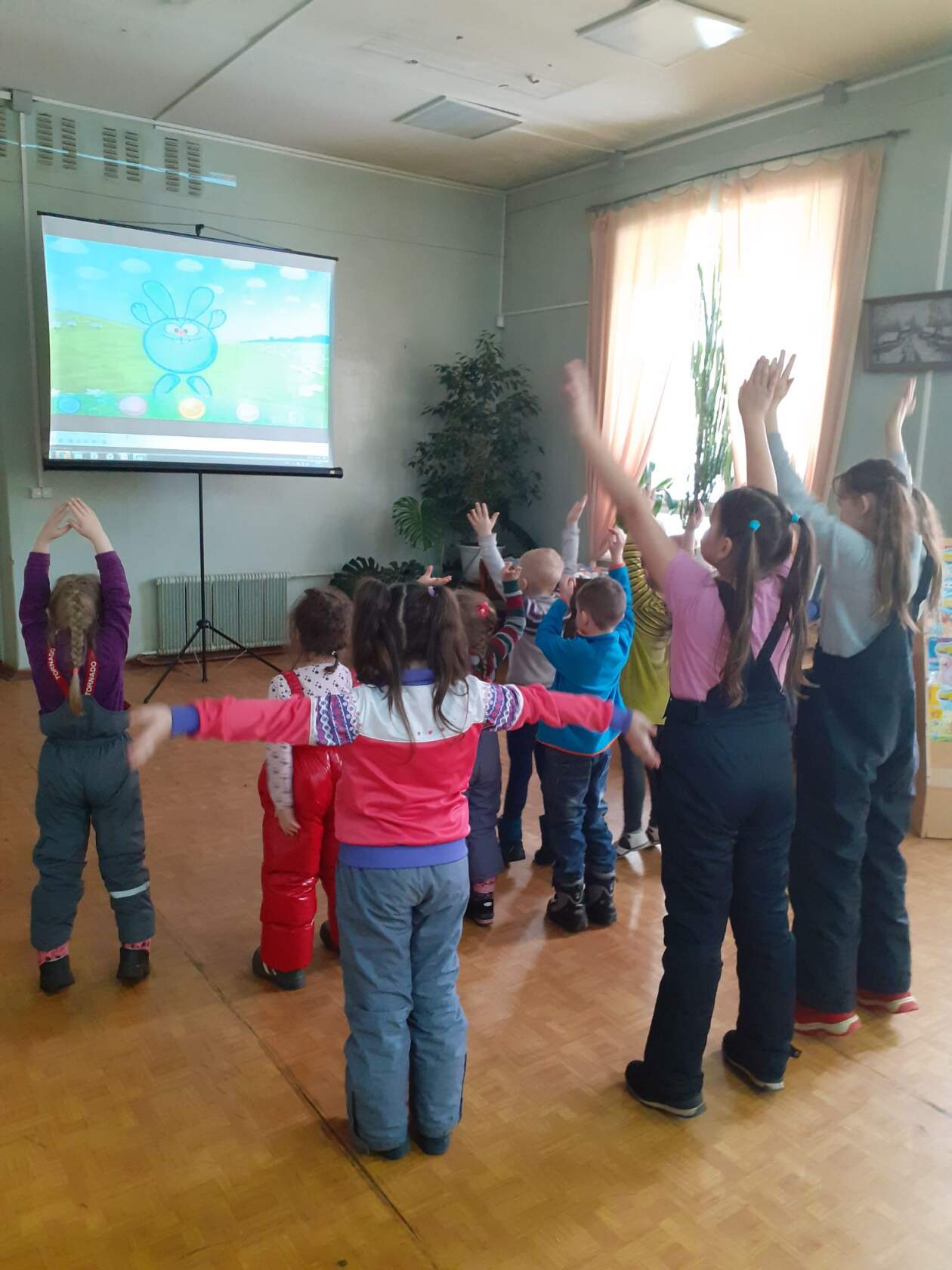 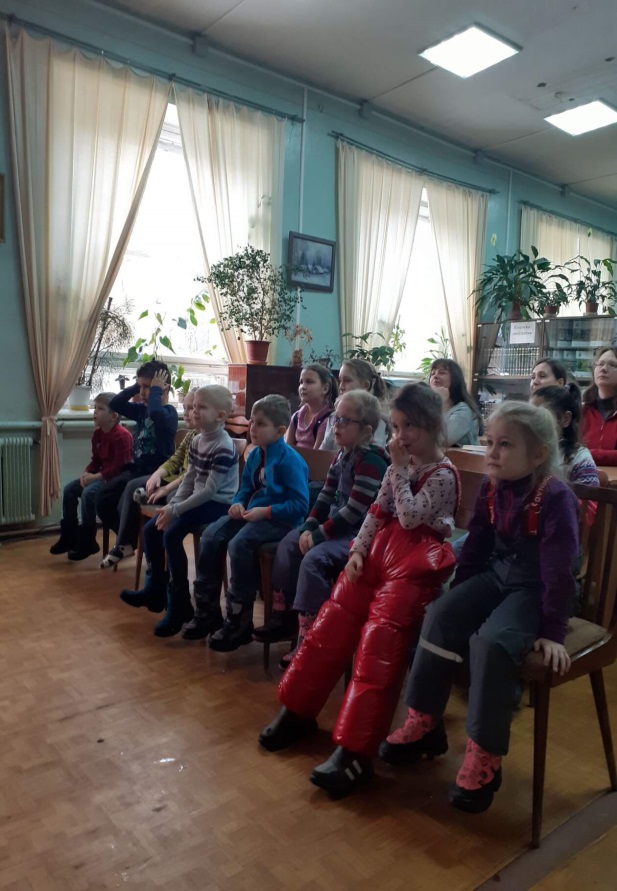 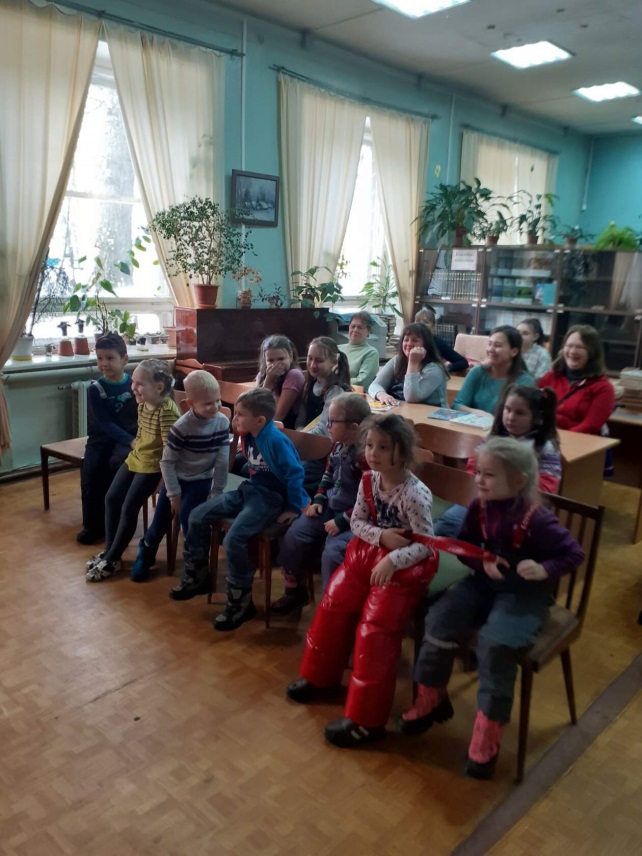 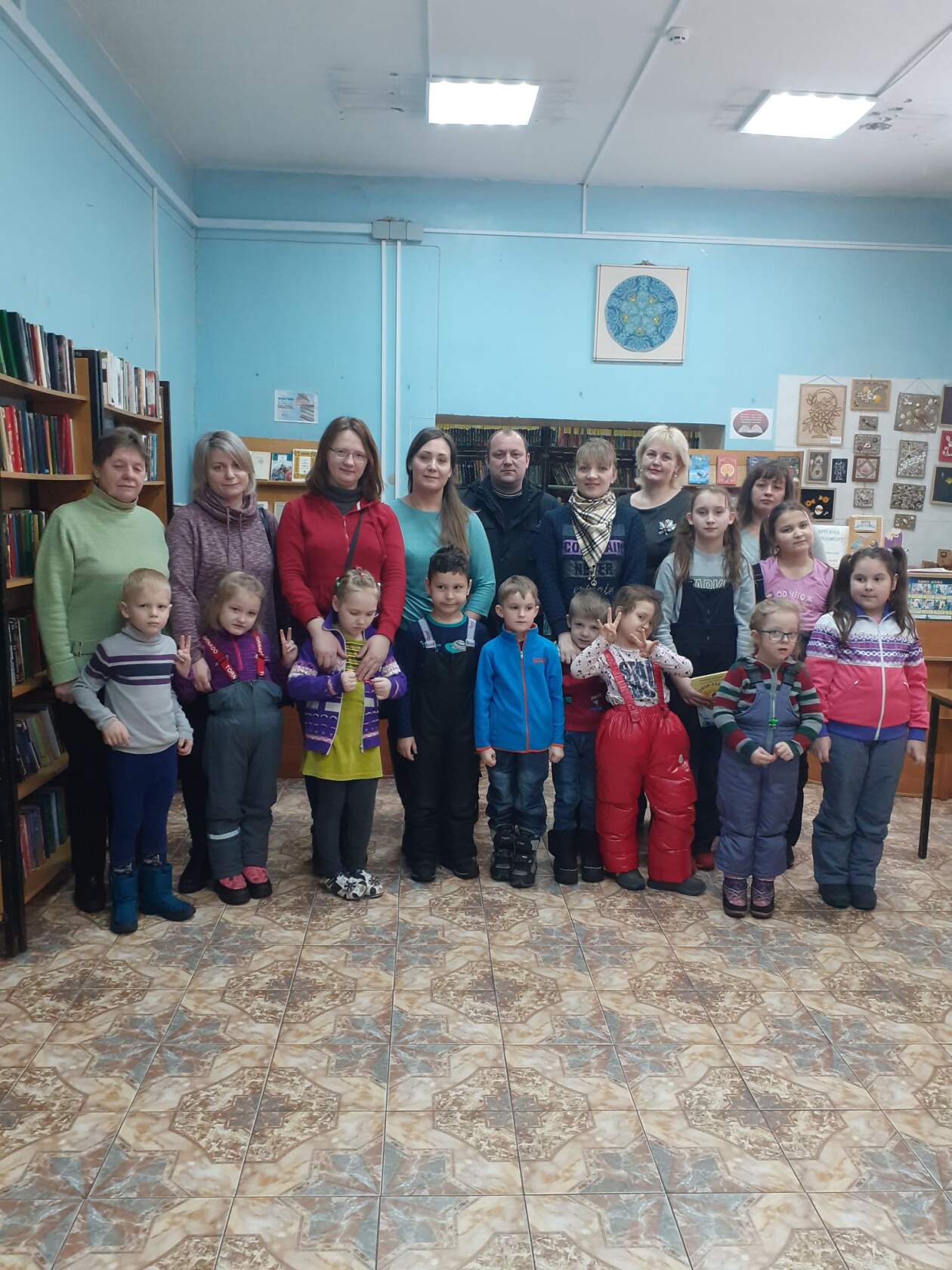 